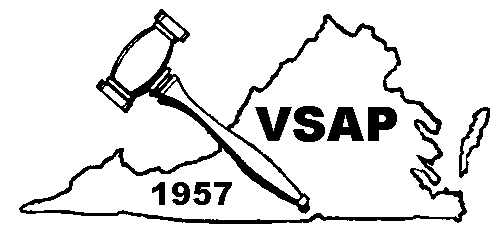 Calling All Registered and Professional Registered Parliamentarians and NAP Member in process of taking the NAP Registered Parliamentarians Examination!
What:   Webinar, The Virginia Alpha Unit of Registered Parliamentarians presents  	:	 What Does It Entail to Be a Registered Parliamentarian? When:  Saturday, March 23, 2019 Time:   11:00 AM-1:00 PM
Who Should Attend:  Virginia Alpha Unit of Registered Parliamentarians, unit members who have earned the RP or PRP Credentials, MAL Member who have earned the RP or PRP credentials and NAP members who are in process of taking Registered Parliamentarians Examination.                                               
	Instructor:  Maurice Henderson, PRP      Past President of the National Association of Parliamentarians 
	Preparation: Participants will need a speaker phone, which can be purchased for about  
                                      $10.  
	Registration:  Complete and return the attached registration form to Cora Salzberg at 
                                        linkcora@comcast.net  by February 28, 2019.*  No cost for participating in
   		          the Webinar.There will be an Accessing Webinar Training Workshop on Monday, March 18, 2019from 8:00 to 9:00 PM (ET) for participants who are not familiar with Webinar.
*New dateVirginia State Association of Registered Parliamentarians Virginia Alpha Unit of Registered ParliamentariansSaturday, March 23, 2019 Meeting Registration Form

Please complete and return the registration form to Cora Salzberg at linkcora@comcast.net  by February 28, 2019.

I, __________________________________________ will participate in the
 Monday, March 18, 2019 Accessing Webinar from 8:00 to 9:00 PM (ET).              I understand I will need a speaker phone connected to my computer.
I, __________________________________________ will participate in The Saturday, March 23, 2019, “What  Does It Entail to Be a Registered Parliamentarian” webinar from 11:00 AM to 1:00 PM (ET). I understand I will need a speaker phone connected to my computer.  Mailing Address: ____________________________________________________

Home Phone: ________________________		Cell Phone: _______________Email Address: ___________________________________________________Question/Remarks: